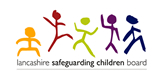 LANCASHIRE SAFEGUARDING CHILDREN BOARDAGENDA FOR INITIAL CHILD PROTECTION CONFERENCEIntroduction/ApologiesStatus of meeting and confidentiality statementVerification of family details and if an FGC (Family Group Conference) has been held.Reasons for conferenceChair (IRO) seeks view from parents as to why we are at conference today. IRO seeks the child's views Confidential section. (however if hybrid, this could be held before parents comes into the meeting room).Discussion involving everyone in attendance: Concerns and needs What is going well/strengths (including things that reduce risk)What might impact on progress What would make things better? (including the proposed plan).   Analysis and Assessment of riskChair's SummaryIndividual agency recommendationDecision of ConferenceChild Protection PlanChild in Need plan'Other' plan that would support the family. Dissenting viewsAgreement of membership of and date of first Core Group Agreement of Review Conference dateAny Other BusinessNotes for Parents/Children/Young PeopleParents and children are welcome to contribute throughout the meeting. Notes for ProfessionalsNB	To aid the accuracy of the written record of the conference, it is essential that agencies submit a written report 48 hours before the ICPC. This report must also be shared with parents, except in exceptional circumstances.  Any written amendments to the record of the meeting must be sent to the independent reviewing officer within seven days of their receipt.